OrarCiclul primar: 08:00 – 12:50 Ciclul gimnazial: 08:00 – 13:50 Secretariat: 08:00 – 16:00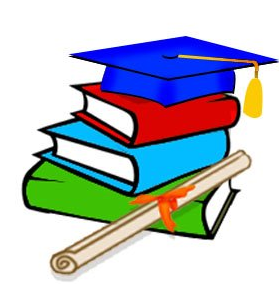 Învăţ  lucruri importante. Despre păsări, despre plante. Şi animăluțe, flori, Despre lume şi culori.Despre universul mareLuna, steluţe şi soare.Despre munţi şi despre ape,Multe-am învăţat din carte!Carte, te iubesc nespusCă prin lume tu „m-ai dus”M-ai iniţiat în toate,Te iubesc, Minune  - Carte!Parteneriate:Poliţia GriviţaBisericaPrimăria GriviţaCăminul Cultural GriviţaCabinet Medical IndividualVă mulţumim pentru interesul arătat şcolii noastre!Prin pliantul pe care-l oferim vă prezentăm pe scurt  rolul şcolii  în viaţa noastră.Pentru noi  este  foarte important  să fim împreună cu copilul şi alături de el în educaţia sa.Deviza noastră:,,Sunt un  adevărat partener în triada educator-copil-părinte.”Adresa: Localitatea: GriviţaJudeţ: Vaslui Telefon: 0235-424676Fax: 0235-424676E-mail: grivitascoala@yahoo.ro	„Tot ceea ce n-avem la naştere şi ne va trebui când vom fi mari, ne este dat prin educaţie.”J.J.Rousseau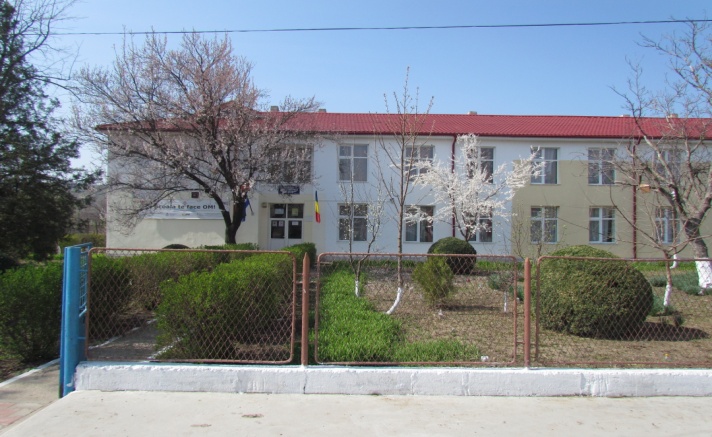 Oferta educaţională2019 – 2020În  şcoala  noastră, copilul este  unadevărat  partener  al  procesului instructiv-educativ! Oferta şcolii noastre:- asigurarea calităţii actului educaţional; - cadre didactice ancorate în realitatea educaţională;- comunicare permanentă cu părinţii elevilor;- relaţii de colaborare şi ajutor financiar din partea Primăriei şi Consiliului Local Griviţa.- activităţi extracurriculare: excursii, vizite la muzee, spectacole de teatru, serbări cu ocazia diferitelor evenimente cultural-literare, istorice: Sună clopoţelul, începutul anului, 1 Decembrie, Ziua Naţională a României, Crăciunul, 15 ianuarie Ziua Poetului Naţional – Mihai Eminescu, 24 ianuarie – Ziua Unirii Principatelor Române, 8 Martie – Ziua Mamei, 22 aprilie Ziua Pământului, 1 iunie – Ziua copilului, sfârşitul anului şcolar – concursuri.MISIUNEA  ŞCOLII    Şcoala noastră asigură membrilor comunităţii şcolare (3-15ani) valorificarea potenţialului şi aspiraţiilor fiecăruia printr-o educaţie diferenţiată, care să-i permită elevului continuarea studiilor, în vederea pregătirii pentru o viitoare profesie şi integrarea într-o societate dinamică. Promovând valorile europene, formăm elevii pentru a se adapta societăţii contemporane prin promovarea spiritului democratic, a identităţii sociale şi culturale, a toleranţei şi a apartenenţei la spaţiului european.VIZIUNEA  ŞCOLII ,,Un copil educat – un om câştigat!” Director,Prof. Mircea FlorinResurse materiale:- 9 săli de clasă(Şcoala Griviţa)- 3 săli de clasă(Şcoala Trestiana)- 3 săli de clasă(Grădiniţa Griviţa)- 1 sală de clasă(Gradiniţa Trestiana)- Gradiniţa Odaia Bursucani- C.D.I.(Şcoala Griviţa)- 2 laboratoare de informatică- Bibliotecă şcolară - Conexiune la internet- material didactic şi mijloace de învăţământ specifice.,,Profesorii dedicaţi ştiu să-şi convingă elevii că învăţământul nu este o obligaţie, o intruziune, un furt de libertate – ci o preocupare, o cheie către adevărata libertate pe care astfel o poţi cunoaşte.”Resurse umane:- cadre didactice calificate- secretar- contabilProfesori: 176 prof. gr. did. I2 prof. gr. did. II6 prof. gr. did. def.3 prof. DebutanţiȊnvăţători: 87 înv. gr. did. I1 înv. gr. did. IIEducatoare: 42 ed. gr. did. I2 ed. gr. did. II